Regular Meeting Boone County Board of EducationNovember 08, 2018 7:30 PMRalph Rush Professional Development Center 99 Center Street Florence, Kentucky 41042I. CALL TO ORDER  The Regular meeting of the Boone County Schools  Board of Education November 08, 2018 was called to order by Chairperson Ed Massey at the Ralph Rush Staff Development Center.Attendance Taken at 7:30 PM: Present Board Members:   Dr. Maria Brown Mr. Ed Massey Mr. Matt McIntire Absent Board Members:   Informed the board they would be unable to attend. Ms. Bonnie Rickert Ms. Karen Byrd Gerry Dusing attended as Board AttorneyKaren Evans, Board Secretary, recorded the minutes.II. VETERANS DAY RECOGNITION         Mr. Massey asked for a moment of silence in recognition of Veterans Day and asked all service men and women to stand to be recognized. III. NATIONAL ANTHEM       The National Anthem was presented by students from Cooper High School.  IV. PLEDGE TO THE FLAG        The Pledge to the Flag was led by students from Florence Elementary.  V. STUDENT BOARD MEMBER REPRESENTATIVE REPORT       Student Board Member Representative report was given by Nick Rassenfoss, Interim Student Board Representative.  Nick gave the board the highlights of the last Student Advisory Board Meeting and stated Anna Impellitteri would be returning at the next meeting.  Nick also reported a Commander and a 1st Class Sargent visited as Community leaders and spoke to the students at the Council meeting on Leadership.  Mrs. Hicks lead the Council with an activity on how to analysis priorities.  Nick discussed the High School Drug Free Clubs of America and thanked the Florence Freedom for helping to gain sponsorships for the students.  VI. GOOD NEWS         VI.A.   The board recognized and congratulated the November 2018 Break the Mold Recipient, Ms. Robin Mullins,    Kindergarten Pare Educator, Yealey Elementary.      VI.B. The board recognized and congratulated the 2018 Transportation Safety Awards recipients.                    Boone County Transportation announced that 61 drivers have qualified for safe driver awards this year.  We are especially proud of two individuals who have qualified for the 10 year award and one individual who has qualified for a 20 year award.  The drivers will be receiving their awards this year at our annual Christmas Luncheon in December.VI.C. 2018 Energy Star Re-Certification Awards          As a district, we work hard to be energy efficient. Not only is it important for financial and environmental reasons, but to teach our children the importance of conserving energy, as well.  We are excited to announce four schools have earned an ENERGY STAR certification from the US Environmental Protection Agency, for the first time. To be an ENERGY STAR certified school, the school has proven and verified superior energy performance over a 12-month period, performing better than 75% of similar buildings nationwide; saving energy, money and protecting the environment by generating fewer greenhouse gas emissions.  Twelve schools were announced as earning their re-certifications for 2018. High Schools:			 Cooper Middle School:			Camp Ernst 	Conner 	Gray	Jones Elementary School:Burlington	Erpenbeck   Florence	KellyLongbranch	Stephens  ThornwildeVI.D. Boone County Business Association Golf Outing Check Presentation.           Check will be presented at a later date. VI.E. November Parent Power Awards  Conner High School                                                  Nikki Newman                                                                                   Shari ReplogleCooper High School                                                  Jason Ishmael                                                                                  Sabrina IshmaelBallyshannon Middle School                                    Ashlee Wolf                                                                                   Kasey Reed-Long                                                                                   Diane WhalenCamp Ernst Middle School                                       Jeanette RidenerConner Middle School                                              Karen Morelli                                                                                   Jenny MurrayMann Elementary School                                         Amy Kremer                                                                                  Kim HoffmanVI.F. Ockerman Middle School Kentucky Green and Healthy School Award  The Kentucky Green & Healthy Schools (KGHS) is a project-based program involving a team of students, teachers and school administrators working together to improve the campus.  The Director of the KGHS recognized Ms. Jennifer Davis of OMS for leading this program and her hard work along with her team. VII. RECOMMENDED ACTION - CONSENT AGENDA   Dr. Poe, Superintendent, recommended the board to approve the Consent Agenda items A -DDD for Board approval as presented.  A motion was made by Matt McIntire, seconded by Maria Brown, to approve the consent agenda items A-DDD, as presented.  Matt McIntire, Maria Brown, and Ed Massey voted, “aye”  MOTION:  The motion passed 3-0.VII.A. Minutes of the regular board meeting of Regular Board Meeting of October 11, 2018.  The board approved the minutes of the regular board meeting of October 11, 2018 Regular board meeting , as presented. VII.B. Special Board Workshop Kern Book Study October 18, 2018          The board approved the Special Board Workshop Kern Book Study October 18, 2018, as presented.  VII.C. Bill List  VII.D. Treasurer's Report  was given by Mrs. Linda Schild.VII.E. Leaves of Absence           The following persons submitted leaves of absence requests were approved: Recommended by Principal/Supervisor for approval:Ahlman, Molly, Teacher @ Burlington ES 10/22/2018 – EOYCouch, Michael, Maintenance Worker @ Maintenance 10/22/2018 – 1/3/2019Dillon, Donna, Bus Driver @ Transportation 10/1/2018 – 1/3/2019Forte, Dawn, Teacher @ Ryle HS 11/14/2018 – 12/5/2018Gilliam, Jean, Café Worker @ Boone County HS 10/1/2018 – 10/16/2018Hibbett, Ashley, Teacher @ ACE 11/5/2018 – 11/30/2018Jeffries, Melissa, Teacher @ Yealey ES 11/19/2018 – 12/14/2018Lovins, Marissa, Teacher @ Ockerman MS 10/25/2018 -12/31/2018Martin, Emily, Teacher @ Conner HS 12/11/2018 – 1/4/2019Menning, Leo, Bus Driver @ Transportation 10/19/2018 – 3/1/2019Puff, Samantha, Teacher @ Conner HS 10/29/2018 – 01/02/2019Ratliff, Dawn, Custodian @ Goodridge ES 10/12/2018 – 10/23/2018Turner, Melissa, Teacher @ Thornwilde ES 10/22/2018 - EOYVillari, Izetta, Teacher @ Ryle HS 9/18/2018 – 1/3/2019Winterman, Elisa, Café Worker @ Conner HS 9/11/2018 – 12/3/2018Zegarra, Debrorah, Teacher @ North Pointe ES 9/14/2018 – 12/19/2018Not Recommended by Principal/Supervisor for approval:Nothing to ReportAmended Leaves:Anderson, Elizabeth, Teacher @ Burlington ES 9/18/2018 – 11/9/2018Focke, Christy, Bus Driver @ Burlington ES 8/14/2018 – 10/30/2018Hall, Cynthia, Bus Driver @ Transportation 9/28/2018 – 11/7/2018Jackson, Erin, Café Worker @ Florence ES 8/29/2018 – 10/22/2018Mcglasson, Kathleen, Teacher @ Stephens ES 8/28/2018 – 10/12/2018Schneider, Eric, Teacher @ Ballyshannon ES 9/21/2018 – 10/16/2018Warning, Mark, Custodian, @ Yealey ES 4/23/2018 – 12/10/2018Cancelled Leaves:Nothing to ReportVII.F. Bus Request- Union Pointe Academy       The board approved the bus request from Union Pointe Academy, as presented.  VII.G. Change Order #1- Central Office HVAC Upgrades BG# 18-036       The board approved the the Change Order #1 for Central Office HVAC Upgrades, as presented.  VII.H. Revised BG-1 for Steeplechase- New School BG#19-078        The board approved the revised BG-1 for Steeplechase, as presented. VII.I. Change Order #1- Stephens Campus Bus Garage/Facility Management- Generators BG#17-280      The board approved the change order for Stephens Campus Bus Garage/Facility Management, as presented. VII.J. Declaration of Books as Surplus from R.A. Jones Library      The board approved the declaration of books as surplus from R.A. Jones library, as presented.  VII.K. Surplus Technology Equipment      The board approved certain technology equipment be declared as surplus, as presented.  VII.L. Surplus Lawn and Garden Equipment      The board approved certain lawn and garden equipment be declared as surplus, as presented.  VII.M. Surplus Equipment from Stephens Elementary School      The board approved the  items from Stephens Elementary School be declared as surplus, as presented.  VII.N. Ballyshannon Middle School Copier/Printer Lease Agreement      The board approved the Ballyshannon Middle School copier/printer lease agreement, as presented.  VII.O. Conner High School Copier/Printer Maintenance Agreement      The board approved the Conner High School copier/printer maintenance agreement, as presented. VII.P. Ballyshannon Middle School Copier/Printer Maintenance Agreement      The board approved the Ballyshannon Middle School copier/printer maintenance agreement, as presented.  VII.Q. Quote for WeVideo Subscription Renewal at Thornwilde Elementary School      The board approved the Quote for WeVideo Subscription Renewal at Thornwilde Elementary School, as presented.  VII.R. Enrollment for Education Solutions Contract Extension      The board approved the 3 year extension of licensing services from Microsoft, as presented.  VII.S. Change Order #1- Paving 2018 BG#18-233      The board approved the change order for paving 2018, as presented.  VII.T. Executive Charter for Cooper High School Football      The board approved the agreement with Executive Charter for Cooper High School football, as presented.  VII.U. Memorandum of Understanding by and Between The Boone County School and the Northern KY Health Department for the Pediatric Abusive Head Trauma Safe Sleep of Infants  The board approved the Memorandum of Understanding by and Between The Boone County School and the Northern KY Health Department for the Pediatric Abusive Head Trauma Safe Sleep of Infants, as presented.  VII.V. Kenton County Facility Use Contract with Boone County High School      The board approved the Kenton County Facility Use Contract with Boone County High School, as presented.  VII.W. Savings Products Agreement with Ryle High School      The board approved the agreement with Savings Products Program Agreement and Ryle High School, as presented.  VII.X. Change Order #10- Ballyshannon Middle School BG#15-279      The board approved the change order #10 for Ballyshannon Middle School, as presented.  VII.Y. Field Trips      The board approved the field trip requests, as presented.  All travel by commercial carrier is due to schedule/cost.*Preapproved by Board ChairpersonVII.Z. Revised BG-1 for Burlington Elementary School- Renovations BG#19-105       The board approved the revised BG-1 for Burlington Elementary, as presented.  VII.AA. Memorandum of Agreement by and between Cancer Family Care and Boone County Schools.  The board approved the Memorandum of Agreement by and between Cancer Family Care and Boone County Schools, as presented.  VII.BB. Memorandum of Agreement by and Between Fernside and Camp Ernst Middle School  The board approved the Memorandum of Agreement by and Between Fernside and Camp Ernst Middle School, as presented.  VII.CC. Agreement between TE21, Inc. and Florence Elementary School      The board approved the Agreement between TE21, Inc. and Florence Elementary School, as presented.  VII.DD. Lakefront Lines Transportation for Thornwilde Elementary      The board approved the Lakefront Lines Transportation for Thornwilde Elementary, as presented.  VII.EE. The Children's Theatre Performance Contract for Florence Elementary      The board approved The Children's Theatre Performance Contract for Florence Elementary, as presented.  VII.FF. Ballyshannon Middle School Copier/Printer Lease Agreement     he board approved the Ballyshannon Middle School Copier/Printer Lease Agreement, as presented.  VII.GG. BG-1 Application for Paving 2019      he board approved the BG-1 Application for Paving 2019, as presented.  VII.HH. BG-1 Application for Parking Lot Expansion      The board approved the BG-1 Application for Parking Lot Expansion, as presented.  VII.II. BG-1 Application North Pointe Elementary Roof      The board approved the BG-1 Application North Pointe Elementary Roof, as presented.  VII.JJ. BG-1 Application Central Office Roof and Roof Screens      The board approved the BG-1 Application Central Office Roof and Roof Screens, as presented.  VII.KK. BG-1 Application Collins Elementary/Jones Middle Dumpster Enclosures       The board approved the BG-1 Application Collins Elementary/Jones Middle Dumpster Enclosures, as presented.  VII.LL. BG-1 Application Jones Middle and Collins Elementary Underground Utilities      The board approved the BG-1 Application Jones Middle and Collins Elementary Underground Utilities, as presented.  VII.MM. BG-1 Application Boone County Schools Preschool Playground Barriers       The board approved the BG-1 Application Boone County Schools Preschool Playground Barriers, as presented. VII.NN. BG-1 Application for Conner Middle School Flooring       The board approved the BG-1 Application for Conner Middle School Flooring, as presented.  VII.OO. KHSAA Bylaw 25 Coaching Qualifications       The board approved the utilization of the KHSAA Bylaw 25 Coaching Qualifications, as presented.  VII.PP. Architectural Services Agreement for Burlington Elementary School Renovations  The board approved the Architectural Services Agreement for Burlington Elementary School Renovations, as presented.  VII.QQ. Architectural Services Agreement for Paving 2019      The board approved the Architectural Services Agreement for Paving 2019, as presented. VII.RR. Revised BG-1 for Paving 2018 BG# 18-233      The board approved the Revised BG-1 for Paving 2018 BG# 18-233, as presented.  VII.SS. Facility Use Agreement NKY All-Stars with Burlington Elementary      The board approved the Facility Use Agreement NKY All-Stars with Burlington Elementary, as presented.  VII.TT. Memorandum of Understanding by and between The Boone County Alternative Programs and Common Scents Canine Center, Inc.   The board approved the Memorandum of Understanding by and between The Boone County Alternative Programs and Common Scents Canine Center, Inc., as presented.  VII.UU. Letter of Request from Florence Elementary regarding Volunteers through Pet Partners  The board approved the Letter of Request from Florence Elementary regarding Volunteers through Pet Partners, as presented.  VII.VV. Cooperative Student Teacher Agreement- University of Louisville      The board approved the Cooperative Student Teacher Agreement- University of Louisville, as presented.  VII.WW. KETS 2019 Offer of Assistance      The board approved the KETS 2019 Offer of Assistance, as presented.  VII.XX. Queen City Transportation for ATC to Lexington        The board approved the Queen City Transportation for ATC to Lexington for field trip, as presented.  VII.YY. Bus Request Hebron Baptist Church       The board approved the bus request for Hebron Baptist Church, as presented. VII.ZZ. Executive Charter for Stephens Elementary to COSI       The board approved the Executive Charter for Stephens Elementary to COSI, as presented.  VII.AAA. Facility Use Agreement Boone County Little Rebels with Collins Elementary       The board approved the Facility Use Agreement Boone County Little Rebels with Collins Elementary, as presented.  VII.BBB. Declaration of Sale of Surplus Bus      The board approved and declared sale of surplus bus, as presented. VII.CCC. Memorandum of Understanding Thomas More University  The board approved the Memorandum of Understanding Thomas More University Educator Preparation Program, as presented.  VII.DDD. Agreement Between Receptions, Inc. and Cooper High School for Football Banquet  The board approved the Agreement Between Receptions, Inc. and Cooper High School for Football Banquet, as presented.  VIII. RECOMMENDED ACTION - OLD BUSINESS  VIII.A. 09.436 Board Policy Update Search and Seizure 2nd Reading  Dr. Poe, Superintendent, recommended the board approve the 09.436 Board Policy Update Search and Seizure 2nd Reading, as presented.  A motion was made by Maria Brown, seconded by Matt McIntire, to approve the 09.436 Board Policy Update Search and Seizure 2nd Reading, as presented.  Matt McIntire,  Maria Brown, and Ed Massey voted, “aye”  MOTION:  The motion passed 3-0.IX. RECOMMENDED ACTION - NEW BUSINESS       IX.A. No New Business  X. SUPERINTENDENT'S REPORT  Mr. Jason Radford, Director of Process and Performance, reported on the district APQC work with the following PowerPoint that was handed to all board members. 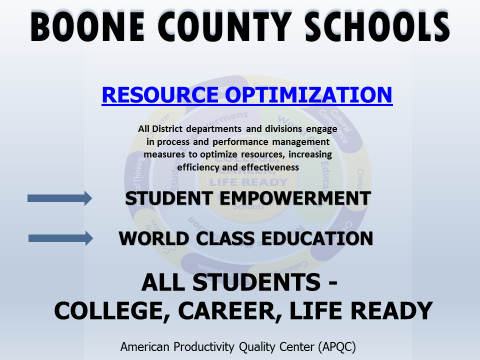 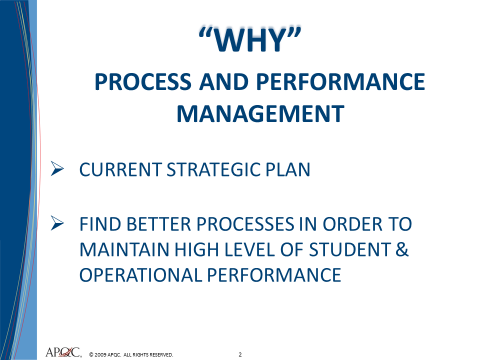 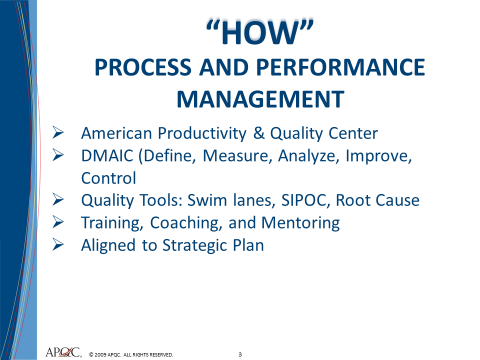 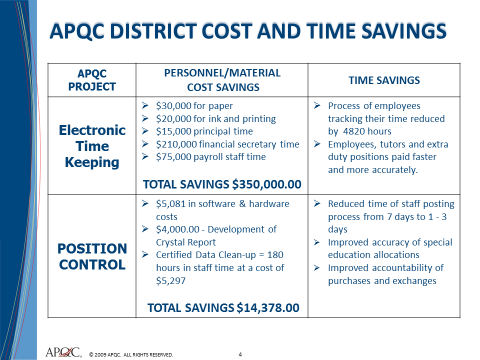 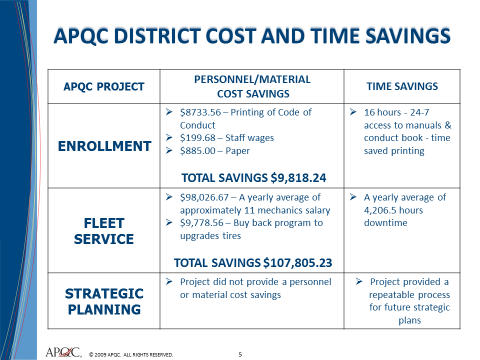 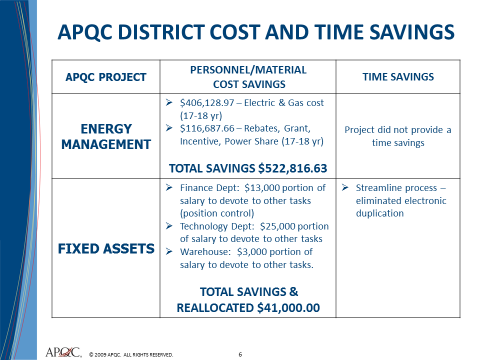 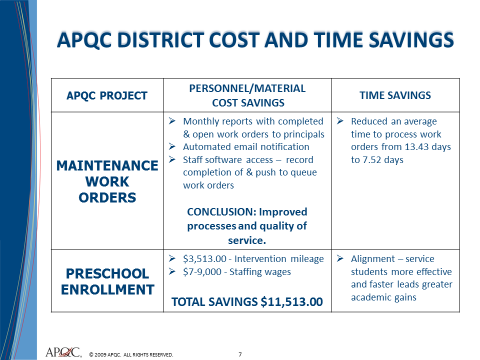 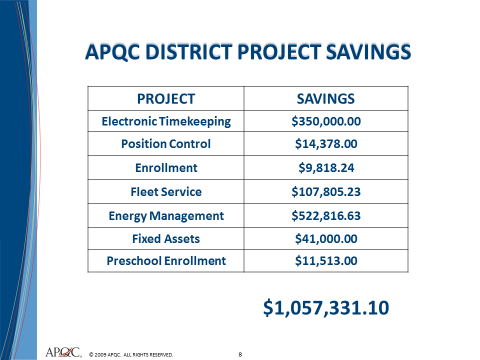 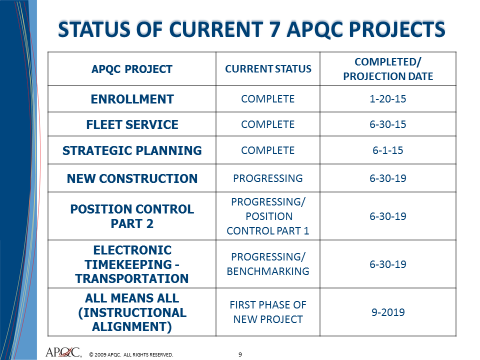 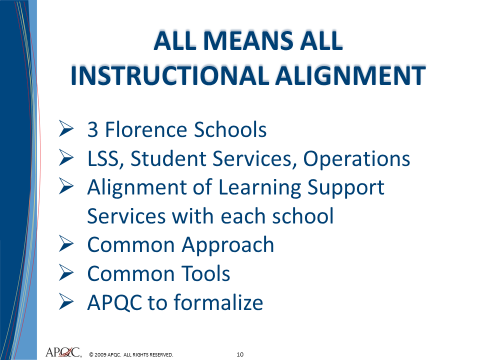 Mrs. Barbara Kincaid, Director of Food Services, reported to the board on the annual District Wellness Report with the schools that participated.  Mrs. Kincaid, reported on the Food Services Goals – Fall and Spring events in the cafeterias to promote nutrition education, increase number of breakfast served by 10% and seasonal menu varieties.  Mrs. Kincaid gave highlights of the 2018-2019 School year which were unlimited fruits and vegetables, paid breakfast is .75 and new menu items.  The full District Wellness Report can be found on the District website.Mrs. Krista Decker, LSS Director of Assessment, presented the board with the 2018 Graduating Class ACT data.   Each board member received a copy of the following PowerPoint presentation. 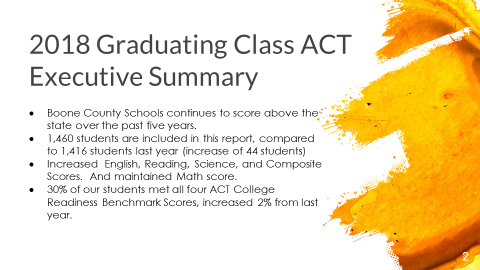 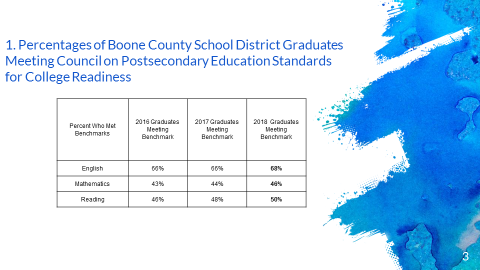 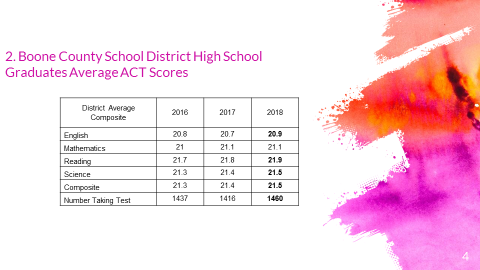 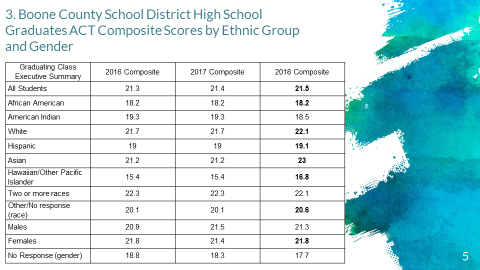 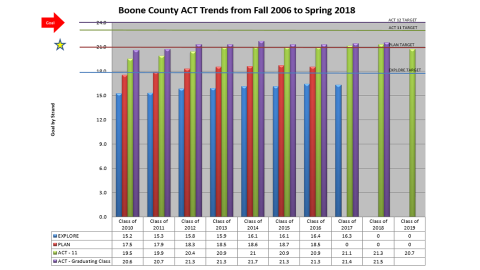 Dr. Poe announced November 12-17, 2018 will be American Education Week.  In celebration of American Education week the board will deliver cakes to the staff support at each school as Thank you for all they do for our district. XI. INFORMATION, PROPOSALS, COMMUNICATIONS  XI.A. Human Resource Actions  XI.B. Worker's Compensation Claims  XI.C. Overtime Report  XI.D. Construction Status Report  XI.E. Energy Management Report  XI.F. 2018-2019 Boone County Schools District Energy Plan  Ed Massey congratulated Julia Pile and Karen Byrd for being elected to the Boone County Board of Education and thanked both Julia for her commitment to education and Karen Byrd for her continued work  and commitment to the school board. Dr. Poe, Congratulated Ed Massey for being elected as the District 66 State Representative in Kentucky. XII. AUDIENCE OF CITIZENS    The following education major students attended the board meeting:  NKU Students: Elysia Curry, Annie Smith, Breanna Massey, Robert Fausz, Sarah Stetter, Jessica Spenlay, Megan Timmerding, Gracie Compton, Lindsay Knollman, Andrea Moreno-Garza, Megan Huff, Rachel Six, Rebecca Peterson, Emily Dodd, Nicole Byrns.   Cumberland School Students: Kristina Gutzwiller. XIII. CLOSED EXECUTIVE SESSION PER KRS 61.810  XIII.A. No closed session  XIV. ADJOURN  A motion was made by Matt McIntire, seconded by  Maria Brown, to adjourn the meeting. Matt McIntire, Maria Brown, and Ed Massey voted, “aye”  MOTION:  The motion passed 34-0.                               Meeting was adjourned at approximately 8:27 pm_____________________________________Bonnie Rickert/Chairperson_____________________________________Karen Evans/Secretary1 Year Award5 Year award10 Year Award20 Year AwardDebbie AddingtonSheryl BeattyDavid BanksTim CarrierRoberta Banks-PowellJoe DeanDeron JumpWilson BennettJoy HollonGalen BurnsKevin HunterJudy BurnsShelley IttigJohn BurtKari MahanSteve CableCheri MaldonadoCarol CasterlineGregory ClaytonJune ClevengerJerry CookJackie CramerBruce DemoretDonna DillonGary DuganMike DugginsPaul DusingPam ElderSusan EslagerSena FarrellJohanna FergusonMichael FoltzTami GibsonPaul GoodridgeLeann HaubnerDennis HoebenBecky HoltVickie KrausKelly ManningRob MarcelinaMichael MaschmeyerConnie BroyhillJanice MiskiewiczSean MulliganDenis OliverKenneth ParatchekLori PhillipsJerome PowellWilliam QuantJohn RothWilliam SloanTimothy TepeStephen ThomasAngela VickersCharles VickersGlenn WellsJohn WillenTed WingroveErik MaltenerTerry BarefootMichael GriffinSchoolDate Of TripLocationReasonATCDecember 4, 2108LexingtonEducationalRyle High SchoolApril 26-30, 2019Orlando, FLEducationalRyle High School*November 1, 2018Chicago, ILFBLA National Fall Leadership ConferenceRyle High School*October 24, 2108Indianapolis, INFFA National ConventionStephens ElementaryNovember 16, 2108COSIEducationalThornwilde ElementaryApril 18, 2019Conner PrairieEducational